Digitalisierungsoffensive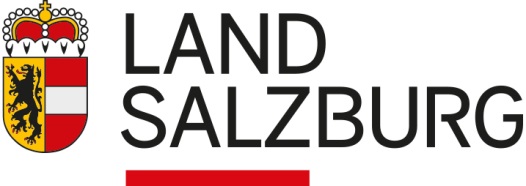 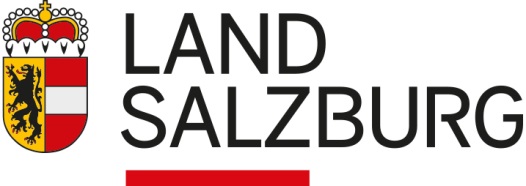 EndberichtProjektGeschäftszahl: Förderungsnehmer: Projekttitel: Projektzeitraum:ProjektverlaufStellen Sie den Projektverlauf dar und gehen Sie dabei insbesondere auf folgende Fragen ein: Wie sind Sie das Projekt angegangen? Verglichen mit dem Projektantrag: Wurden die Projektziele erreicht? Welche Schwierigkeiten (inhaltlich und/oder zeitlich) sind bei der Projektumsetzung aufgetreten? Wie konnten/werden Sie die Probleme lösen? Was ist im Projekt gut/nach Plan gelaufen? Wie ist Ihre Gesamteinschätzung des Projekts?Wirkungen des ProjektsSchildern Sie, welche Auswirkungen das Projekt auf Ihr Unternehmen hat, insb. auf die Innovations- und Wettbewerbsfähigkeit und auf die Wertschöpfung im Bundesland Salzburg.AusblickWas muss im Rahmen dieses Projekts noch umgesetzt werden? Was planen Sie darüber hinaus für die Zukunft? Haben Sie vor, Folgeaktivitäten zum Projekt zu setzen? Wenn ja, welche?____________________________________	_________________________________Ort, Datum	Name und Funktion des Bericht-	erstatters; firmenmäßige Fertigung